Plan van Aandacht 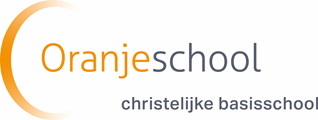 Inleiding Op de Oranjeschool willen we kinderen succesvol laten leren. Een voorwaarde die hieraan voorafgaat is een veilige basis binnen de school, waarin de kinderen tot leren kunnen komen. Met andere woorden: wij stellen ons tot doel goed voor de sociale veiligheid op school te zorgen. Dit geldt voor zowel het team, de leerlingen als de ouders. Onder sociale vaardigheid verstaan wij dat de fysieke, de sociale en de psychische veiligheid van iedereen op school gewaarborgd wordt. Sinds augustus 2015 zijn alle scholen in het basisonderwijs bij wet verplicht om vorm te geven aan sociale veiligheid. Hierin speelt de zorgplicht van de scholen een prominente rol. Van de school wordt verwacht dat wij een veilige omgeving realiseren. In het Sociale Veiligheidsplan clusteren we het beleid rondom sociale veiligheid.  Het zorgen voor sociale veiligheid begint met preventie. Een systematische en eenduidige werkwijze is hiervoor nodig. De werkwijze op de Oranjeschool hebben we beschreven in het Sociaal Veiligheidsplan en in het zorgplan van de school.  In september '20 zijn we gestart met de schooltraining van Positive Behavior Support (PBS). PBS is een doelmatige, schoolbrede aanpak die zich richt op het versterken van gewenst gedrag en op het voorkomen van probleemgedrag. Het doel is het creëren van een positieve, sociale omgeving, die het leren bevordert en gedragsproblemen voorkomt. PBS is een ‘kapstok’ waaraan alle schoolinterventies en methoden die met gedrag te maken hebben in een school opgehangen kunnen worden. Dit plan van aandacht stellen we op om vast te leggen hoe we op de Oranjeschool werken met de meldcode en wat de rol is van de aandacht functionarissen.  1. Visie op pedagogisch handelenDe school is verantwoordelijk voor het pedagogisch klimaat in  de  groepen. Het pedagogisch handelen van onze leraren bepaalt de mate waarin kinderen  zich veilig, ondersteund en uitgedaagd voelen. Een goed pedagogisch klimaat wordt gekenmerkt door een prettige, ontspannen sfeer waarbij kinderen op  een positieve wijze worden aangesproken en zich op hun gemak voelen in de  groep. De sociaal-emotionele ontwikkeling van onze leerlingen volgen we twee keer per jaar d.m.v. KIJK! (groep 0 t/m 2) en Scol (groep 3 t/m 8). De observaties worden besproken met de IB-ers om een passende aanpak toe te passen. We zullen hier altijd de ouders bij betrekken. We werken vanuit de driehoeksrelatie kind-ouder-school.  We reageren alert en adequaat bij sociaal-emotionele problemen en zorgen ervoor dat kinderen zich veilig en gerespecteerd voelen door de inbreng van kinderen te respecteren en te bevorderen dat kinderen naar elkaar luisteren. Ongewenst gedrag wordt zoveel mogelijk voorkomen door gebruik te maken van duidelijke gedragsverwachtingen en een benadering met positieve verwachtingen, complimenten, bemoediging en uitdaging. Met PBS zorgen we voor verdere inhoudelijke verdieping en uitwerking van dit onderwerp gedurende drie schooljaren.2. Huidige situatie De stappen van de meldcode zijn bij de leerkrachten, IB-ers en directie bekend, maar worden nog niet altijd juist gevolgd bij zorgen of signalen. Niet alle zorgen komen terecht bij de aandachtfunctionarissen. Het objectief signaleren verdient extra aandacht op school. (Stap 1 en 2 van de meldcode.) Kindermishandeling wordt niet altijd als zodanig herkend.  De stappen van de meldcode lijken niet door alle leerkrachten eigen gemaakt te zijn. Leerkrachten noteren nog niet altijd hun bevindingen en de beschrijvingen zijn vaak vanuit hun eigen perspectief omschreven en daarmee te weinig feitelijk.  Daarnaast wordt er te weinig een melding gemaakt bij SISA en Veilig Thuis, vergeleken met de (landelijke, regionale) cijfers. IB en SMW wachten soms te lang af, omdat de ernst ervan niet altijd wordt gezien. Daarnaast zijn zij ook afhankelijk van de informatie die de leerkrachten geven. Het afgelopen jaar is er wel een toename te zien van meldingen door het team van de Oranjeschool. Jaarlijks besteden we in november tijdens een teamvergadering aandacht aan de meldcode, in de week tegen de kindermishandeling. Er wordt dan een presentatie gegeven aan het team over het onderwerp. Ook in alle groepen geven wij in die week lessen rondom het thema kindermishandeling. Ouders betrekken we bij het onderwerp door bijeenkomsten in de ouderkamer aan te bieden en ze te informeren over hoe we in de klas aandacht besteden aan het onderwerp.  Deze themaweek wordt voorbereid door de IB-ers en schoolmaatschappelijk werkster.  3. Gewenste situatie  De stappen van de meldcode zijn bekend bij alle leerkrachten en worden opgevolgd. Leerkrachten zijn alert op de vormen van kindermishandeling en kunnen zorgen en signalen herkennen en feitelijk beschrijven m.b.v de aandacht functionaris. Leerkrachten noteren zorgen en signalen feitelijk in Esis, nadat deze besproken zijn met een aandachtfunctionaris van de school. Gewenst is ook dat de aandachtfunctionaris stap 3 t/m stap 5 in betreffende situatie kan toepassen. Hierdoor kan er sneller actie worden ondernomen. Als school signaleren we tijdig en gaan we uit van een preventieve aanpak. Het team is alert op signalen van kinderen en ouders. We zijn open naar ouders en gaan het gesprek aan bij zorgen.  We blijven jaarlijks aandacht besteden aan het onderwerp kindermishandeling en aan de meldcode. Als er zorgen zijn registreren we dit naast Esis ook in SISA. Bij vragen of zorgen nemen we contact op met Veilig Thuis om de casus (anoniem) te bespreken.  Samenvattend de actiepunten: De focus ligt op feitelijk signaleren door leerkrachten en IB-ers. Signalen registreren en bespreken met ouders. Jaarlijks aandacht blijven besteden aan de meldcode.  Gebruik maken van SISA en de expertise van Veilig Thuis.  4. Taken van de aandachtfunctionarissen De aandacht functionarissen zijn het aanspreekpunt voor de medewerkers van de Oranjeschool die een vermoeden hebben van kindermishandeling/ huiselijk geweld of hiermee worden geconfronteerd. De medewerker kan een van de aandachtfunctionarissen om consultatie of coaching vragen bij inhoudelijke vragen alle onderdelen van het proces wanneer er vermoeden van kindermishandeling/huiselijk geweld gesignaleerd wordt. Dit geldt ook voor emotionele ondersteuning. De aandachtfunctionarissen zorgen er tevens voor dat het thema kindermishandeling/huiselijk geweld en de meldcode op de agenda blijft op school. De stappen van de meldcode en SISA-melding worden besproken en wordt de nodige informatie gegeven. De meldingen in SISA of bij Veilig Thuis worden in overleg gedaan met de directeur.   Taken van de aandacht functionarissen: Gesprekspartner zijn voor collega’s die kindermishandeling/huiselijk geweld vermoeden. Coaching van collega’s. Toetsen van vermoedens: zijn er feitelijke argumenten die pleiten voor/tegen het vermoeden? De desbetreffende collega zo nodig ondersteunen bij het opstellen van een plan van aanpak van het gezin (niet de zorg overnemen). Het thema kindermishandeling/huiselijk geweld agenderen op het teamoverleg. (nieuwe) Collega’s inwerken over de meldcode kindermishandeling/huiselijk geweld. Participeert in multidisciplinair netwerk aandacht functionarissen.  5. Wie doet wat, aan de hand van de stappen van de meldcode Stap 1: In kaart brengen van signalen. De leerkracht noteert de feitelijke beschrijvingen in Esis.  
Stap 2: Overleggen met een collega en eventueel raadplegen van het Advies- en Meldpunt Kindermishandeling of het Steunpunt Huiselijk Geweld. De leerkracht deelt signalen met collega's, IB-ers en aandachtfunctionaris. 
Stap 3: Gesprek met de ouders. Leerkracht en eventueel met aandachtfunctionaris.  
Stap 4: Wegen van het geweld of de kindermishandeling. Risico inschatten met aandacht functionaris en bij twijfel Veilig Thuis raadplegen.  
Stap 5: Beslissen: Hulp organiseren of melden. Altijd in overleg met de aandacht functionaris, leerkracht en directeur.  Borging Jaarlijks meedoen aan de week tegen de kindermishandeling. In die week de meldcode behandelen tijdens een teamvergadering, samen met de schoolmaatschappelijk werkster. Elke 2-3 weken is er zorgoverleg met directie-IB. We bespreken alle groepen. Op de zorglijst noteren we de zorgleerlingen en voor welke leerlingen we een SISA-melding hebben gedaan.  Elke week is er overleg met IB-schoolmaatschappelijk werkster.  Dit plan wordt jaarlijks geactualiseerd door IB-ers. Bijlagen: Meldcode en kindcheck Moetd 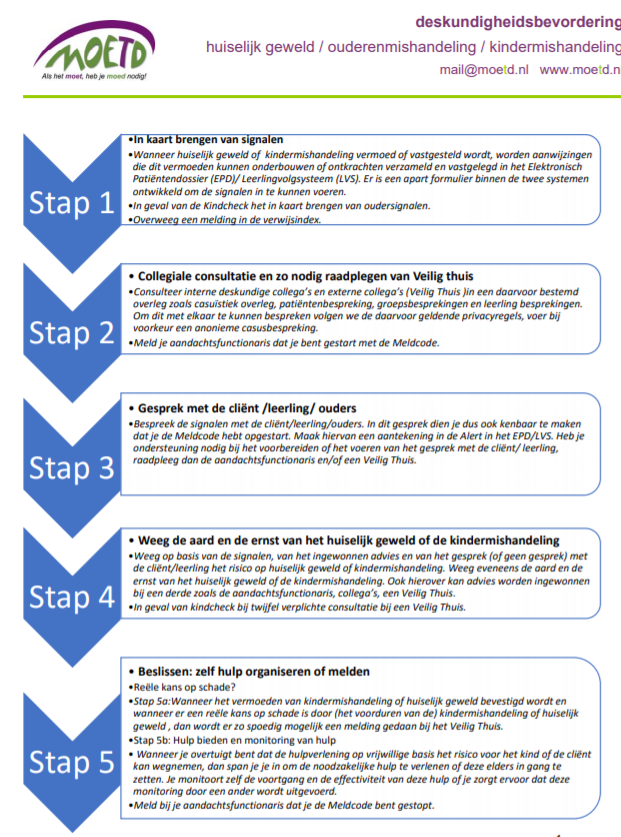 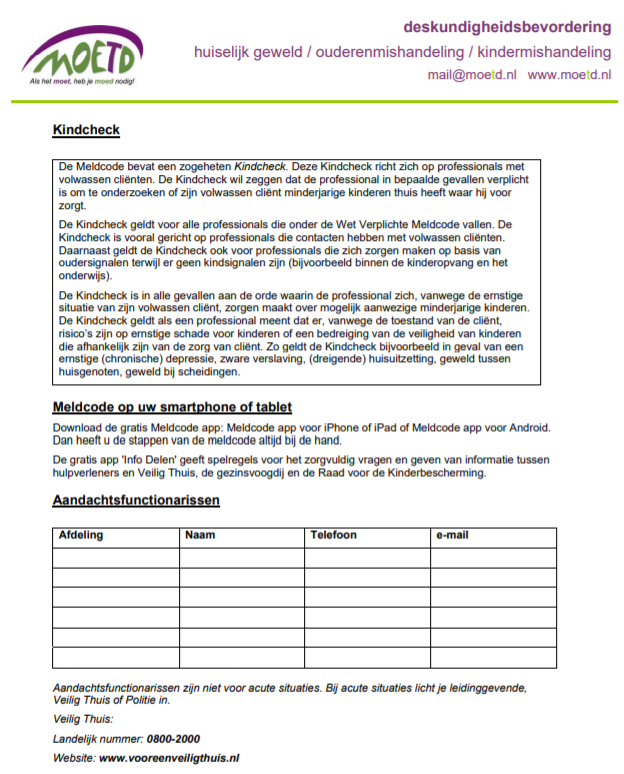 